CentrefieldJohn Fogerty 1985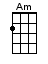 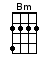 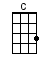 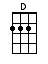 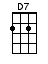 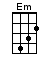 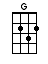 < ONE PERSON CLAPS IN CHORUS AFTER “play” CLAP, CLAP-CLAP-CLAP >  INTRO:  / 1 2 3 4 /CLAP  CLAP,  CLAP-CLAP-CLAP / CLAP  CLAP,  CLAP-CLAP /CLAP  CLAP,  CLAP-CLAP-CLAP / CLAP  CLAP,  CLAP-CLAP /[C] / [Bm] / [Am] / [D7] / [G] / [G]Well, a-[G]beat the drum, and hold the phone, the [C] sun came out to-[G]dayWe're [G] born again, there's [Em] new grass on the [D] field [D]A-[G]roundin' third, and headed for home, it's a [C] brown-eyed handsome [G] manAny-[C]one can under-[D]stand the way I [G] feel [G]CHORUS:Oh [G] put me in coach, I'm ready to [C] play, to-[G]day[G] Put me in coach, I'm ready to [C] play, to-[Bm]dayLook at [Am] me, I can [D] be, center-[G]field [G] Well, I [G] spent some time, in the Mudville Nine [C] watching it from the [G] benchYou know I [G] took some lumps, when the [Em] mighty Case struck [D] out [D]So [G] say hey, Willie, tell the Cobb, and [C] Joe DiMag-[G]gioDon't [C] say it ain't so, you [D] know the time is [G] now [G]CHORUS:Oh [G] put me in coach, I'm ready to [C] play, to-[G]day[G] Put me in coach, I'm ready to [C] play, to-[Bm]dayLook at [Am] me, I can [D] be, center-[G]field [G]Got a [G] beat-up glove, a home-made bat, and a [C] brand new pair of [G] shoesYou know I [G] think it's time, to [Em] give this game a [D] ride [D]Just to [G] hit the ball, and touch 'em all, a [C] moment in the [G] sunIt's a-[C]gone and you can [D] tell that one good-[G] bye [G]CHORUS:Oh [G] put me in coach, I'm ready to [C] play, to-[G]day[G] Put me in coach, I'm ready to [C] play, to-[Bm]dayLook at [Am] me, I can [D] be, center-[G]field Oh [G] put me in coach, I'm ready to [C] play, to-[G]day[G] Put me in coach, I'm ready to [C] play to-[Bm]dayLook at [Am] me, gotta [D] be, center-[G]field [G]…yeah[C] / [Bm] / [Am] / [D7] / [G] www.bytownukulele.ca